Make your own Memory MapThink about a place: a village, a town, a city, a park or any place that is special to you.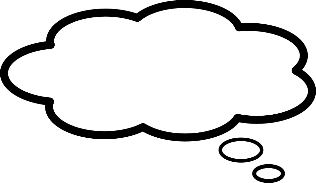 Draw a map from your memory of that special place. Fast and simple is great – just 15-20 minutes!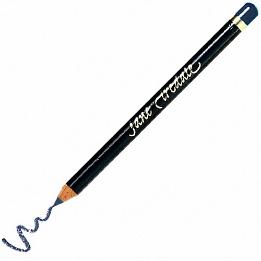  Talk about your map to someone.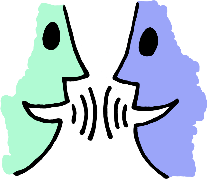 What did you draw?Where is this place?When were you there? What makes it special to you? 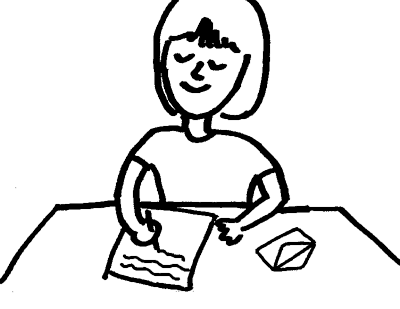  WRITE about your memory map.Put your memories that you talked about above into full sentences.Lower LevelsMEMORY MAPS - SELF ASSESSMENT Check all the boxes you agree with.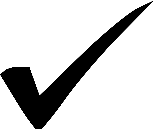 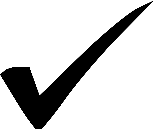 In this memory map activity, I showed that I CAN….understand instructions.give information.talk about my family.describe things.answer questions about myself.write complete sentences about myself and my family.--------------------------------------------------------------------------------------------------------------Higher LevelsMEMORY MAPS - SELF ASSESSMENTCheck all the boxes you agree with.In this memory map activity, I showed that I CAN….understand instructions.provide accurate and detailed information.participate in a discussion where I express my opinion and ask for clarification. use a variety of complex sentences. I sound fluent when I speak, and people don’t usually have trouble understanding my grammar and pronunciation.write a detailed description of people, places, things, and objects.write sentences with good control of simple structures and spelling.